Pictures of factors what to consider when choosing a school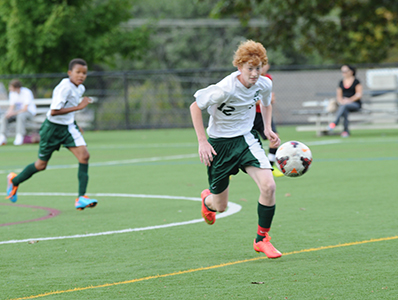 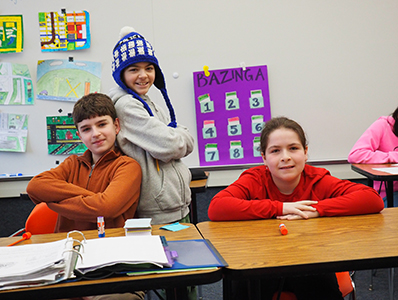 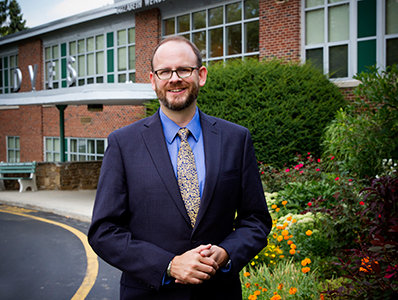 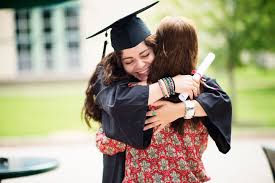 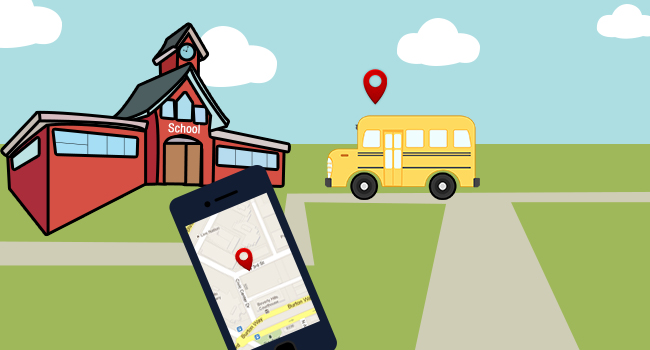 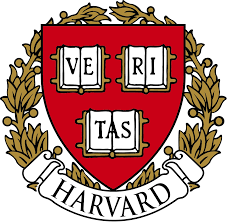 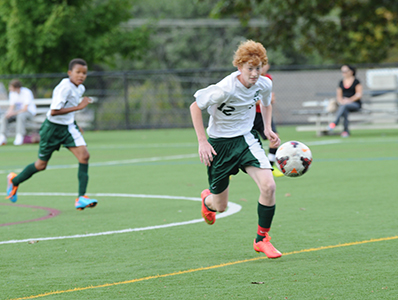 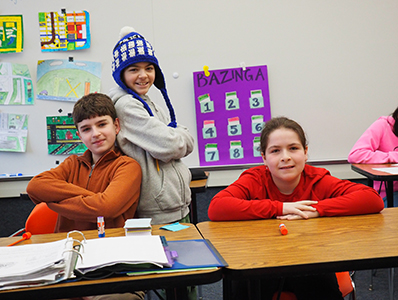 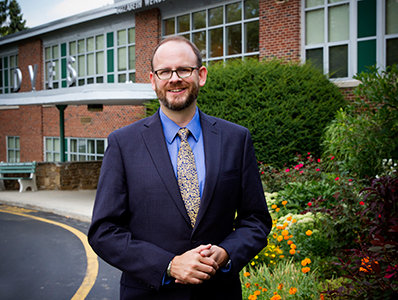 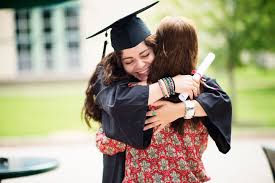 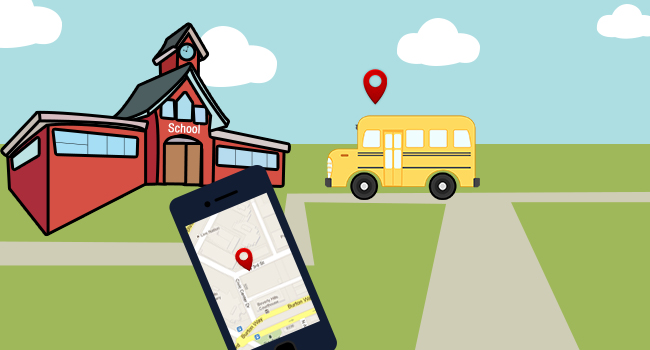 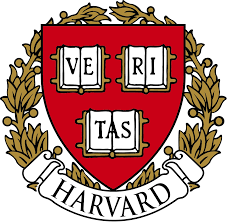 Worksheet # 1▶ Please fill in the blanks while listening to the TV commercial.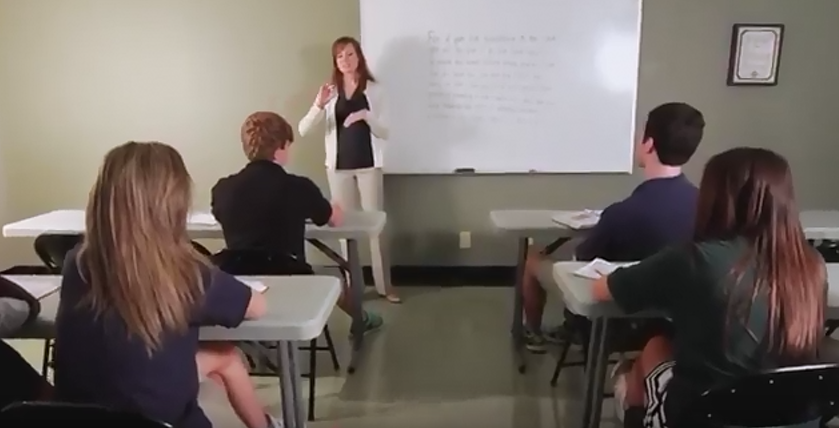 (Script)What would it take for you to actually miss being at school next summer. you’d need solid (                 ), classes that look ahead, train leaders from a Christian (                  ), Newton friends parents and teachers working together united by a shared (                  ).You meet sports they get everyone on the plane academics worldwide (                    ) that’s what makes a great school that’s what makes appearance Veritas a Christian’s now (                 ) 386.Worksheet # 2▶ Match below words from 1 to5 to the right definition of A to E.WordsacademicsperspectivefoundationcommunityenrollDefinitionthe interrelation in which a subject or its parts are mentally vieweda basis upon which something stands or is supported •the foundations of geometry •the rumor is without foundation in factto insert, register, or enter in a list, catalog, or rollthe people with common interests living in a particular area; broadly the area itselfof or relating to performance in courses of studyWorksheet # 3▶ Please fill in the blanks while listening to the interview.(Script)If you’re a parent (             ) (        ) a school for your child, be it elementary be at middle school or be at high school on couple things some 1 I would want to make sure that the school took me on a (        ) of the school. So I wanna see what was happening at that school an often you can just kind of you can (          ), you can (hear), and you can (see) what’s going on. Are the children smiling, are there other (                  )  (           )  (            ) and (                ), is there justice a (                   )  (               ) and (                      ) in the school or is it fuel grim and super serious and I mean I went and visited one school with the kids were or were not (                )to talk as they went from one class to another down the hall. And the place had no are on the walls and it was just Graham and it wasn’t a place I’d wanna send my kid. So you wanna (               )  (      )   (          )  (                        ) the school. Anyone ask the whoever the (                 ) or (                ) and vice-principal we’re talking to. You wanna ask them what their philosophy and education is and you want to see if some other things that (                           ) education says are important namely joy in attending to the emotional well-being. And respecting differences (           )  (        ), Understanding the children have a different time table by which they learn things. Are you (              ) them into one time table or is there some (                   ) that each child is different. Those are just a few things you want to start looking at.Worksheet # 4▶ Please discuss with your group to answer below questions from the interview.Q1: What did he mention as a place that he would not want to send his child?Q2: What can we start to look at schools for our children?Q3: Why is it important to go on a tour of the school? ▶ Please select the most important thing in your group among above 5 factors for your children’s school in the future as a parents. And then give 2 to 3 supportive reasons.■ Listening   ☐ Speaking   ☐ Reading   ☐ Grammar  ☐ WritingTopic:  What do you value when choosing a school?Instructor:Angela HanLevel:AdvancedStudents:12Length:50 MinutesMaterials:Commercial ad and video on what to consider when choosing a schoolWorksheet #1,#3 : Fill in the blank (12 copies)Worksheet #2: Matching words to proper definition (12 copies)Worksheet #4: Listening comprehension questions(3 copies)Worksheet #5 : Writing your priority when choosing your children’s school (12 copies)Visual Aids: Pictures of factors what to consider when choosing a school White board, board markersAims:To learn listening skills through familiar material such as commercial ad and youtube.To study new vocabulary and expressions by matching words to predictable definition.To practice speaking to real-life speech by sharing their thoughts on schools.To be able to pick up details when they write their opinion for their children’s school in the future as a parentsLanguage Skills:Reading: Script of commercial ad and videoListening: Advice of educators on what to consider when choosing a school and the group’s opinion as a potential parentsSpeaking: Sharing their thoughts and opinion with classmates and comparing answers within groupsWriting: Selecting their own priority among 5 factors for schoolLanguage Systems:Phonology: practice pronunciation and tell the difference (Principal vs principle)Lexis: vocabulary and expressions related to school (e.g. Principal, admission, enroll..)Function: Advice and suggestion on selecting your or children’s schoolGrammar: child vs childrenAssumptions:Students know how the class is set and run (groups of 4 people)All students are used to speak their thought to their mates in English.They are all in their 20sIt is early new semester and students chose to decide to take this class by themselves.All students have experience on choosing their own priority before entering schoolAnticipated Errors and Solutions:Students may not be able to understand for more details from the listening→Chunk the listening (pause – play – pause – play)Students may need more time to work on their worksheets→Listening again after answer checking for making Student’s listening to be sure can be removed from this class. If students finish their group tasks earlier than anticipated.→They can have more time to talk about 2nd priority following their 1st selection.References:Dictionary: https://www.merriam-webster.comPictures: google imagesVideo: TV Commercial - https://www.youtube.com/watch?v=atgaF1PXVKQ&feature=shareInterview - https://www.youtube.com/watch?v=SXemqzHIArw Person: Paul Cummins, Occupation: Educator & AuthorSOS Activity - https://www.youtube.com/watch?v=QUwxKWT6m7UPre-taskPre-taskPre-taskPre-taskMaterials: Board, board markersMaterials: Board, board markersMaterials: Board, board markersMaterials: Board, board markersTimeSet UpStudent ActivityTeacher Talk5 minWhole ClassAnswering teacher’s questionGood morning, everyone. How is your new semester going? I would like to ask you why you decided to take this class. (Students answers and teacher writes reasons on the board and ask as many students as possible so that everyone can have a chance to talk)Okay, this time please think about when you entered this school for the first time. Today, we are going to learn about what to consider when we choose a school. But before doing that, let’s think about what we can consider with those pictures. Task PreparationTask PreparationTask PreparationTask PreparationMaterials: Pictures of factors what to consider when choosing a school, board, board markersMaterials: Pictures of factors what to consider when choosing a school, board, board markersMaterials: Pictures of factors what to consider when choosing a school, board, board markersMaterials: Pictures of factors what to consider when choosing a school, board, board markersTimeSet UpStudent ActivityTeacher Talk10 minWhole ClassStudents see the 6 pictures on the screen and answer what the pictures mean.Students keep talking about other factors other than already spoken things.Warm-up questionElicit“Here are 6 pictures on the screen for showing some factors when we decide our school. What would it be?”(Write down student’s answer on the board for each picture)i.e. Playground, classmates, reputation…“What other things can be factors for deciding our school?”(Students answer and teacher writes down what students said on the board)Model“Today, we are going to learn about what to consider when choosing school.”Write down the subject “what do you value when choosing a school?” on the board.Task RealizationTask RealizationTask RealizationTask RealizationMaterials: Visual Aids (TV Commercial, Interview), Worksheet #1, #2, #3, #4Materials: Visual Aids (TV Commercial, Interview), Worksheet #1, #2, #3, #4Materials: Visual Aids (TV Commercial, Interview), Worksheet #1, #2, #3, #4Materials: Visual Aids (TV Commercial, Interview), Worksheet #1, #2, #3, #4TimeSet UpStudent ActivityTeacher Talk2 min3 min15 minIndividuallyPairsIndividuallyGroupsWhole ClassStudents will do the worksheet #1 on their own.Students talk about their feelings and thoughts on given questions.Students will do the worksheet #2 with their partner.Students will do the worksheet #3 with their partner.Students will do the worksheet #4 with their group.Students give answer on their group question.listening for the main ideaInstruction“Let’s listen to this TV commercial and try to fill in the blanks on the worksheet #1. Please work individually”(Distribute the worksheet #1 to each student)Play short TV commercial about school promotionCCQCan you take notes?Do you want to listen again?YES → Have them listen one more time.NO → Have them compare what they wrote within group.What do you think of this school?Do you want to enroll this school?Listening for details and find the word to appropriate definitionInstruction“Now, we will find the right definition for each word. Those words are from the blank, so you can predict and match for each definition. Please work with your partner for 1~5 to match with a~e. I will give you 2 min.”CCQAre you working in pairs?How much time do you have?Monitor discreetly by walking the class.listening for the main ideaInstruction“Now, we learned some words regarding our choice for school such as perspective, foundation. This time, we will see an interview for parenting tip. While listening, fill in the blank based on what you heard individually”CCQWhat are you supposed to do?Are you working alone?(Distribute the worksheet)Play interview of an educator about what to consider when choosing children’s school.Do you need to listen again?YES → Have them listen one more time.NO → Have them compare what they wrote within group.Listening for details: Listening comprehensionInstruction“Now, I will give you worksheet #3 to each group. Discuss with your group by answering each listening comprehension question. I will give you 10 minutes for this activity”CCQAre you working with your group?How much time do you have?“Now let’s check the answers together.”Group 1, answer question #1.Group 2, answer question #2.Group 3, answer question #3.Post ActivityPost ActivityPost ActivityPost ActivityMaterials: Worksheet#5Materials: Worksheet#5Materials: Worksheet#5Materials: Worksheet#5TimeSet UpStudent ActivityTeacher Talk15 minGroupStudents discuss to choose the most important thing among 5 factors and completer the worksheet #5 with their supportive reasons.Selecting priority by writing their opinionInstruction“Now, each group will select the most important thing when choosing a school as parents. Please think about it as a mom or a dad. And then write down the reason why your group thinks that as a priority. You will have 10 min to write it.(Distribute worksheet #5)CCQWhat did you choose among 5 factors?How much time do you have?MonitoringMonitor discreetly by walking around the class. Get close to students. Listen and answer to students if they ask questions.“Okay. Time’s up. Let’s share what our mates think essentially when they choose school. First group, please come out.”(one person of each group stands and make a presentation what they wrote with reasons)Feedback and Conclude lesson“Good job, everyone today. When you need to decide which school to go or give advice, you can consider factors we learned. Please review the words on the board. See you next week!”SOS ActivitySOS ActivitySOS ActivitySOS ActivityMaterials: Music video (Back to December by Taylor Swift)Materials: Music video (Back to December by Taylor Swift)Materials: Music video (Back to December by Taylor Swift)Materials: Music video (Back to December by Taylor Swift)TimeSet UpStudent ActivityTeacher Talk5 minWhole ClassStudents listen to the music video and talk about their feelings.“Winter is coming. As you can see here, the background is quite winter in this music video. What do you feel from this music video? And what do you think how does this singer feel?Principal’s philosophyVision after graduationAcademic programsReputation of the schoolAtmosphere of the school